26/06/2023BionexoRESULTADO – TOMADA DE PREÇON° 2023156TP38771HEMUO Instituto de Gestão e Humanização – IGH, entidade de direito privado e sem fins lucrativos,classificado como Organização Social, vem tornar público o resultado da Tomada de Preços,com a finalidade de adquirir bens, insumos e serviços para o HEMU - Hospital Estadual daMulher, com endereço à Rua R-7, S/N, Setor Oeste, Goiânia, CEP: 74.125-090.Bionexo do Brasil LtdaRelatório emitido em 26/06/2023 08:53CompradorIGH - HEMU - Hospital Estadual da Mulher (11.858.570/0002-14)AV. PERIMETRAL, ESQUINA C/ RUA R7, SN - SETOR COIMBRA - GOIÂNIA, GO CEP: 74.530-020Relação de Itens (Confirmação)Pedido de Cotação : 292714939COTAÇÃO Nº 38771 - MANUTENÇÃO PREDIAL - HEMU JUN/2023Frete PróprioObservações: *PAGAMENTO: Somente a prazo e por meio de depósito em conta PJ do fornecedor. *FRETE: Só serãoaceitas propostas com frete CIF e para entrega no endereço: RUA R7 C/ AV PERIMETRAL, SETOR COIMBRA,Goiânia/GO CEP: 74.530-020, dia e horário especificado. *CERTIDÕES: As Certidões Municipal, Estadual de Goiás,Federal, FGTS e Trabalhista devem estar regulares desde a data da emissão da proposta até a data do pagamento.*REGULAMENTO: O processo de compras obedecerá ao Regulamento de Compras do IGH, prevalecendo este emrelação a estes termos em caso de divergência.Tipo de Cotação: Cotação NormalFornecedor : Todos os FornecedoresData de Confirmação : TodasFaturamentoMínimoValidade daPropostaCondições dePagamentoFornecedorPrazo de EntregaFrete ObservaçõesFERRAGISTA AREIAO EIRELIGOIÂNIA - GOMaria Salette Bastos - (62) 3285-2 dias apósconfirmação12R$ 0,000024/06/202324/06/202330 ddlCIFCIFnull2000areiaofer@gmail.comMais informaçõesMarlene Custodia De AraujoLagaresGOIÂNIA - GO5 dias apósconfirmaçãoR$ 500,000030 ddlnullEvando Lagares - (62) 3942-5787americacomercialservicos@gmail.comMais informaçõesProgramaçãode EntregaPreçoUnitário FábricaPreçoValorTotalProdutoCódigoFabricante Embalagem Fornecedor Comentário JustificativaRent(%) QuantidadeUsuárioRosana DeOliveiraMouraCONTATORATRIPOLARCWM32220V/32 -DIVERSOSCONTATORATRIPOLARCWM32 220V/32FERRAGISTAAREIAOEIRELIR$R$R$450,0000262978-UNIDADEnull-2 Unidade225,0000 0,000022/06/202314:06TotalParcial:R$450,00002.0Total de Itens da Cotação: 11Total de Itens Impressos: 1Programaçãode EntregaPreçoUnitário FábricaPreçoValorTotalProdutoCódigoFabricante Embalagem Fornecedor Comentário JustificativaRent(%) QuantidadeUsuárioCAIXA PVC 4X2 ->Rosana DeOliveiraMouraMARCA/MODELOA TITULO DEREFERENCIA:PORTEX / BLUELINE ULTRASUCTIONAIDUNIDADEMarleneCustodia DeAraujoCAIXA PVC4X2 -TRAMONTINAR$R$R$57,500011-AVULSAnull-50 Unidade1,1500 0,0000Lagares22/06/202314:06Rosana DeOliveiraMouraFITAISOLANTE0M X 3/4 -NORTONMarleneCustodia DeAraujoFITA ISOLANTE20M X 3/4 -ROLOR$R$R$56,00003460--AVULSAAVULSAMARCA: FOXMARCA KIAN--10 Rolo25,6000 0,0000Lagares22/06/202314:06LAMPADA LED 33212LAMPADAMarleneR$R$12 UnidadeR$Rosana Dehttps://bionexo.bionexo.com/jsp/RelatPDC/relat_adjudica.jsp1/2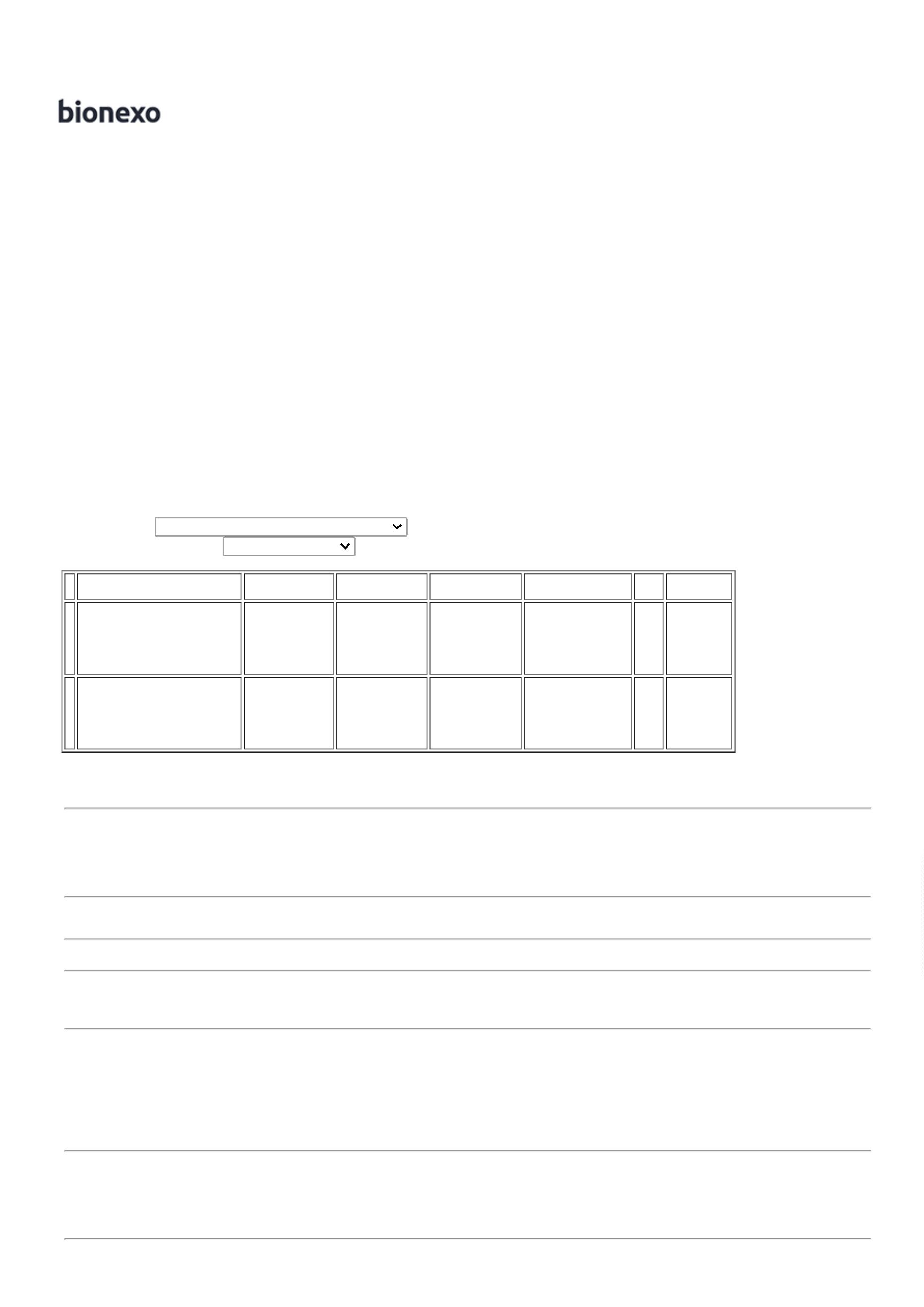 26/06/2023Bionexo15W - BULBO ->LED 15W -BULBO ->LAMPADALED BULBO15W.TEMP.6500K.E27 -Custodia DeAraujoLagares10,9500 0,0000131,4000OliveiraMouraLAMPADA LEDBULBO 15W220V ROSCA22/06/202314:06E27 LEITOSA; -ROSCA E27 -UNIDADEOUROLUXRosana DeOliveiraMouraLUMINARIALED DE TETOLINEAR120CM -AVANTMarleneCustodia DeAraujoLUMINARIA LEDDE TETOLINEAR 120CMR$R$R$567894330918808259-----AVULSAAVULSAAVULSAAVULSAAVULSAnullnullnullnullnull-100 Unidade10 Unidade20 Unidade20 Unidade20 Unidade28,8000 0,00002.880,0000Lagares22/06/202314:06Rosana DeOliveiraMouraSOQUETE E27SOQUETEPORCELANAE27 4A -MarleneCustodia DeAraujo4A -> SOQUETEPORCELANA E27A - UNIDADER$R$R$37,0000----3,7000 0,00004DECORLUXLagares22/06/202314:06Rosana DeOliveiraMouraMarleneCustodia DeAraujoTAMPA CEGATAMPA CEGA4X2 - PLUSIER$R$R$39,60004X2 - UNIDADE1,9800 0,0000Lagares22/06/202314:06Rosana DeOliveiraMouraTAMPA CEGATAMPA CEGA4X4 PVC -COR BRANCA- PLUSIEMarleneCustodia DeAraujo4X4 -> CORR$R$R$82,00002355251589BRANCA -UNIDADE4,1000 0,0000Lagares22/06/202314:06TOMADA DEEMBUTIR 2P+ T 10A 1PONTOBRANCA -PLUZIERosana DeOliveiraMouraTOMADA DEEMBUTIR 2P + TMarleneCustodia DeAraujoR$R$R$136,000010A 1 PONTOBRANCA6,8000 0,0000Lagares22/06/202314:06TOMADA DEEMBUTIR 2PTOMADA DEEMBUTIR 2P + T0A BRANCA ->DUPLA, FIXA,SEM PLACA CORBRANCA -Rosana DeOliveiraMoura+T 10AMarleneCustodia DeAraujo1BRANCA ->DUPLA, FIXA,SEM PLACAR$R$R$139,00001013170152354--AVULSAAVULSAnullnull--20 Unidade6,9500 0,0000Lagares22/06/202314:06COR BRANCAUNIDADE-PLUSIERosana DeOliveiraMouraTOMADADUPLA 2P+T10A CORBRANCA -PLUSIETOMADA DUPLAP+T SISTEMAX 10A RADIALC/ CAIXAMarleneCustodia DeAraujo2R$R$R$165,0000120 Unidade8,2500 0,0000Lagares22/06/202314:06TotalParcial:R$2282.084.03.723,5000Total de Itens da Cotação: 11Total de Itens Impressos: 10TotalGeral:R$4.173,5000Clique aqui para geração de relatório completo com quebra de páginahttps://bionexo.bionexo.com/jsp/RelatPDC/relat_adjudica.jsp2/2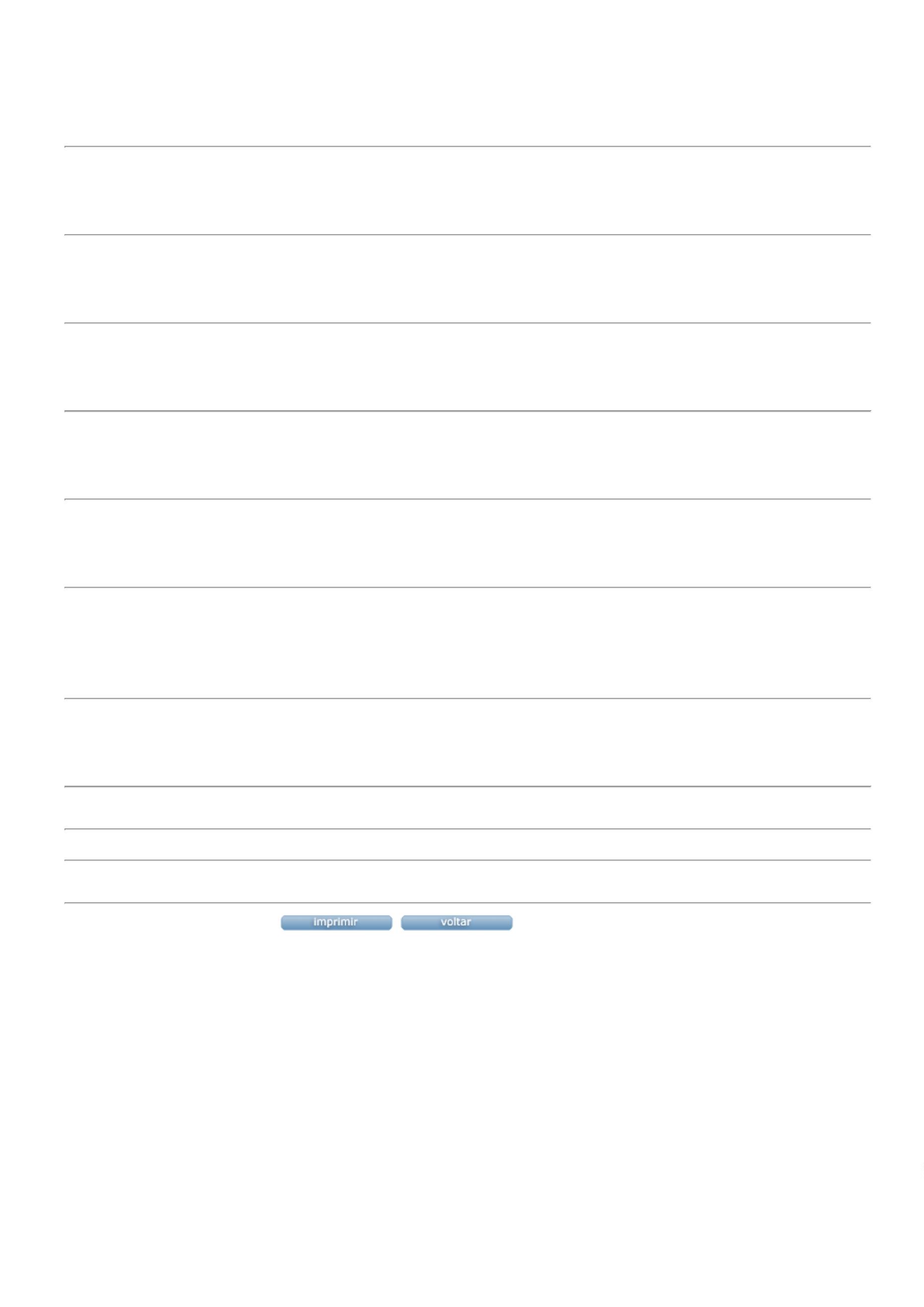 